Внеклассное мероприятие с 5-м классомУчитель: Астаркина Л.А., ДОШ №43Тема. С любовью к животным.Цели:  - знакомство учащихся с различными видами домашних животных; - информирование о современных методах работы с «уличными животными; - формирование у детей личной ответственности за судьбу домашних питомцев,          оказавшихся на улице домашних животных.Материалы: видео презентации, проектор.Место проведения: аудитория, актовый зал.				Ход мероприятия.Подготовительная часть – 1)изучение проблемы увеличения бездомных животных на улицах города, 2)ознакомление с современными методами работы с «уличными» животными, 3)посещение приюта для бездомных собак «ПИФ», 4)написание отчетов об экскурсии и составление итогового видеоотчета, выступления команды «УЛЫБКА» в рамках конкурса «Zootime».Вступительное слово учителя:Видеоряд «Что я чувствую»(фото бездомных животных)Есть очень известное выражение «Мы в ответе за тех, кого приручили», но задумывались ли вы, что оно означает. Означает для собак,  живущих на улице, без крова, еды и самое главное любви. Любви того, в чьи глаза они так напряженно всматриваются и ищут среди тысяч прохожих. Кто виноват? И Что делать?Вот главные вопросы, на которые мы должны найти сегодня ответы.Выступление команды «УЛЫБКА».Мы - командаУЛЫБКАМы дарим  ДОМАШНИМ животнымУВАЖЕНИЕЛЮБОВЬБЕЗОПАСНОСТЬКОМФОРТА знаете ли вы,  какие бывают домашние животные? Сейчас проверим1. Мордочка усатая,
Шубка полосатая,
Часто умывается,
А с водой не знается. (Кошка) 2. Сама пёстрая,
Ест зелёное,
Даёт белое. (Корова) 3. Есть рога, а не баран,
Хвост свечой, а не белка,
Не корова, а молоко даёт. (Коза)4.С хозяином дружит,
Дом сторожит,
Живёт под крылечком,
Хвост колечком. (Собака)5.Кто имеет пятачок,
Не зажатый в кулачок?
На ногах его копытца.
Ест и пьёт он из корытца. (Поросенок)6.Я устраиваюсь ловко: 
У меня с собой кладовка. 
Где кладовка? За щекой! 
Вот я хитренький какой!(Хомячок)7.Длинное ухо, 
Комочек пуха, 
Прыгает ловко, 
Любит морковку. (Кролик)8. В клетке он один сидит
Сам с собою говорит
Ты загадку отгадай
Это птица……(Попугай)А знаете ли вы самые популярные породы домашних собак и кошек? Давайте проверим? Видеоряд (фото самых известных пород собак и кошек)Почему же в нашем городе так много бездомных домашних животных? Как вы думаете?Правильно, 90% бездомных животных выбросили их хозяева по разным причинам.Как же уменьшить количество бездомных животных на улицах нашего города?Надо повысить ответственное  отношение  населения города  к своим питомцам. Они должны  подбирать животное для себя, а не по моде, учитывать особенности породы. Например, почему в приютах много такс, потому, что их будущие хозяева не знали – таксы охотничьи собаки, им надо долго гулять, иначе они балуются дома, портят мебель.Надо регистрировать своих животных и содержать их по правилам, а также воспитывать, как детей.Как помочь животным, у которых нет хозяина, и они живут на улице?Можно подкармливать бездомных животных, но только с родителями. Это называется опекунство.Можно сообщить в приют и отдать животное туда, особенно если оно выглядит больным или травмировано.Те собаки,  у которых на ушке есть желтая клипса , уже побывали в приюте «ПИФ», их отмыли, привили, стерилизовали и выпустили на волю по благотворительной программе  ОСВ (отлов, стерилизация, выпуск) при поддержке фонда Рината Ахметова  «Розвиток України» .В приютах живут собаки, не приспособленные к жизни на воле или больные.Вы можете оказать благотворительную помощь приюту и даже взять бесплатно там собаку к себе домой, но только вместе с родителями,.Еще можно стать волонтером приюта, приезжать туда и помогать по хозяйству или выгуливать собак, играть с ними. Они это очень любят.Отчет об экскурсии- просмотрИ дети и взрослые помнить должны:Животные – нам, мы – животным нужны!И если дадим им заботу и кров, Не будет бездомных собак и котов!Подведение итогов занятия. Вопросы в зал:Собаку какой породы надо заводить?Какие правила должны соблюдать хозяева собак?Как помочь бездомным собакам?Что такое опекунство?Что означает желтая клипса на ушке у собаки?Кто такие волонтеры приюта?Сколько стоит собака из приюта?Молодцы! Спасибо всем, кто  уже оказал помощь приюту! У кого есть желание оказать помощь, пожалуйста, ждем до понедельника.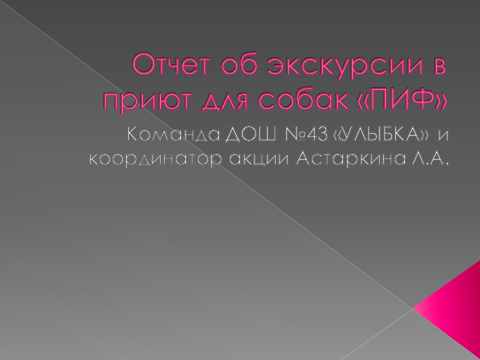 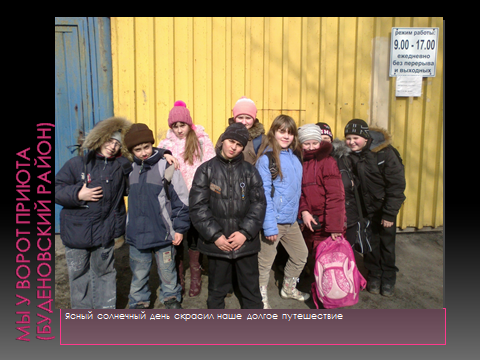 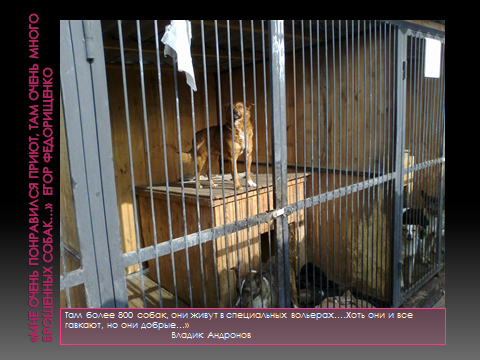 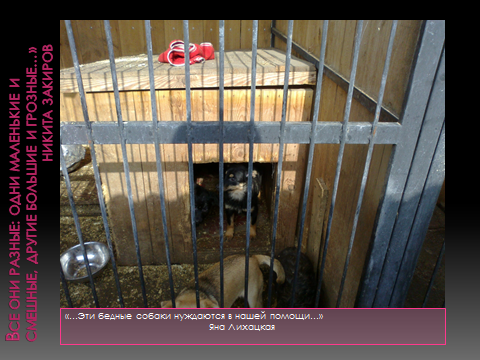 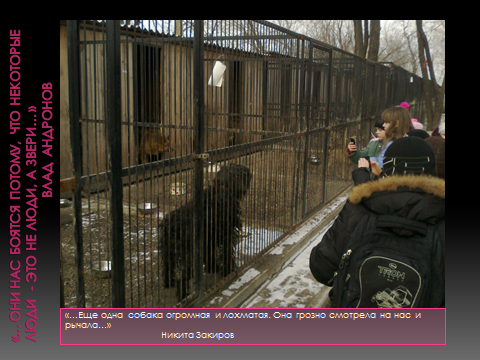 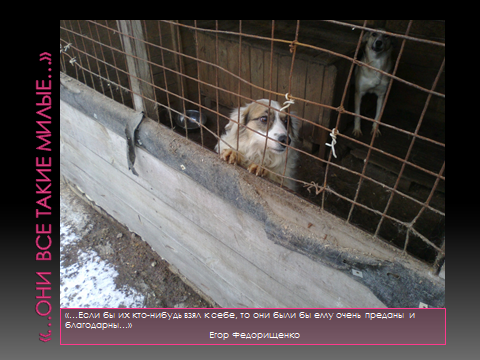 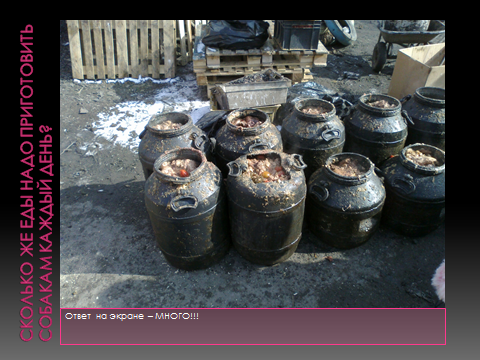 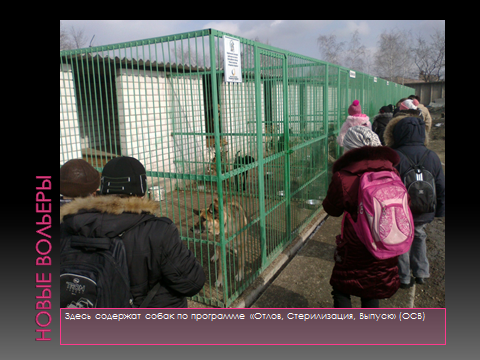 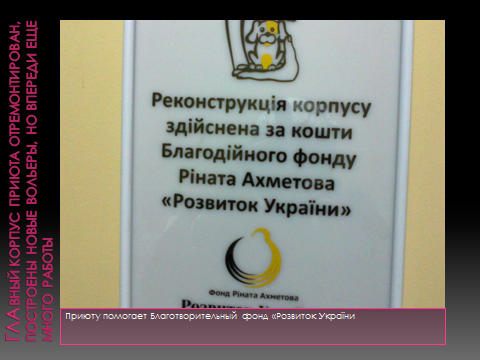 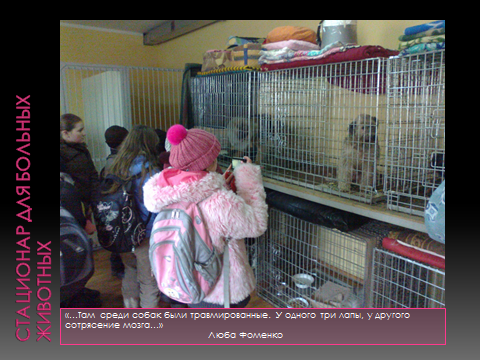 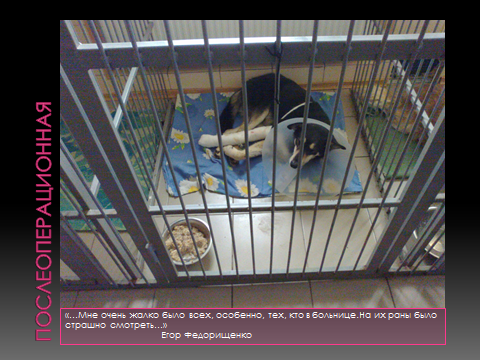 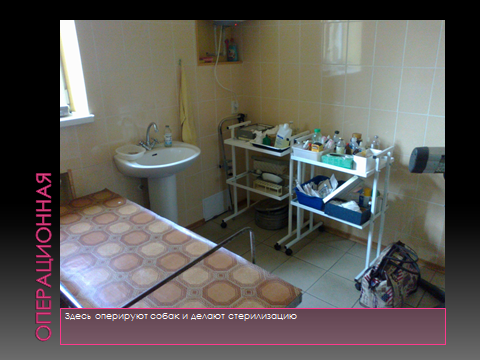 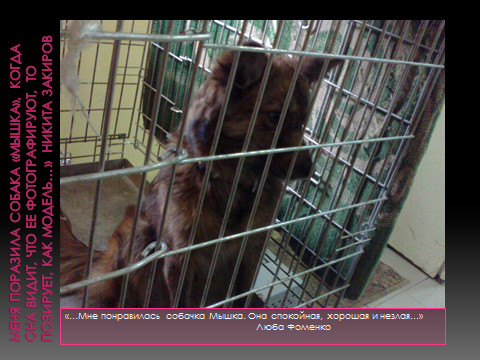 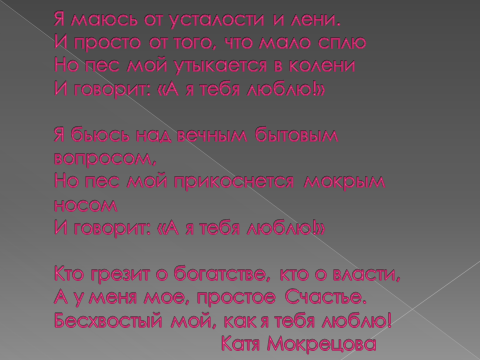 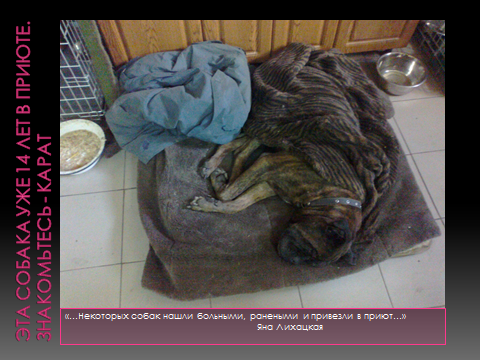 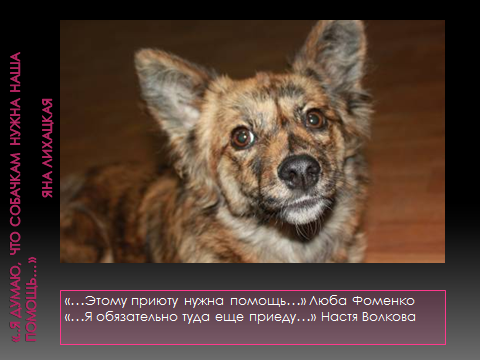 